Уважаемые коллеги!В дополнении к ранее направленному письму министерства природных ресурсов и экологии Ростовской области от 20.08.2020 № 28.1-3.2/3108 сообщаю.В текущем году в период с 15 по 16 ноября с целью повышения экологической грамотности населения планируется проведение Всероссийского экологического диктанта (далее – экологический диктант). Подробная информация об экологическом диктанте размещена на интернет-портале: экодиктант.рус.Прошу вас оказать содействие в информировании населения о проведении экологического диктанта, в том числе путем размещения информации на сайтах
и на страницах в социальных сетях. Также рассмотреть возможность размещения 
наружной рекламы и транслирования видеороликов. Ссылка для скачивания: https://yadi.sk/d/l2DRH6HMlV-D1Q?w=1.Алдохина Людмила Вячеславовна+7 (863) 218-87-91 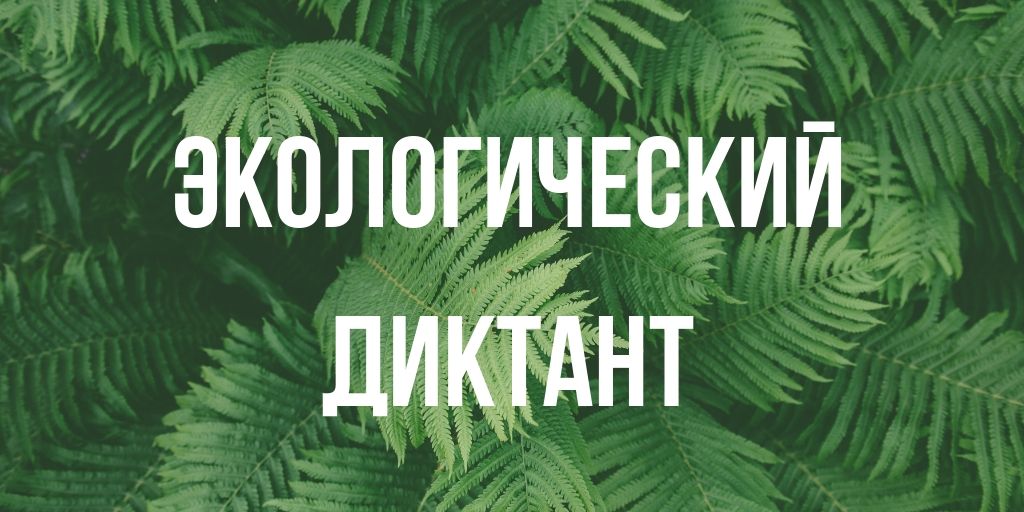 В 2020 году экологический диктант состоится 15-16 ноября в «онлайн» и «оффлайн» форматах. Всероссийский экологический диктант – это просветительская акция,…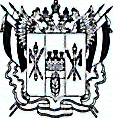 ПравительствоРостовской областиМинистерствоприродных ресурсов и экологииРостовской области(минприроды Ростовской области)пр. 40-летия Победы, 1а,г. Ростов-на-Дону, 344072e-mail: mprro@donland.ruwww.минприродыро.рфтел. (863) 295 23 59, факс (863) 295 12 90Главам администраций городских округов и муниципальных районов Ростовской области(по списку)[REGNUMDATESTAMP]Главам администраций городских округов и муниципальных районов Ростовской области(по списку)Министр [SIGNERSTAMP1]М.В. Фишкин